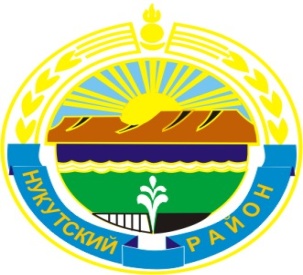 МУНИЦИПАЛЬНОЕ ОБРАЗОВАНИЕ«НУКУТСКИЙ  РАЙОН» АДМИНИСТРАЦИЯМУНИЦИПАЛЬНОГО ОБРАЗОВАНИЯ«НУКУТСКИЙ  РАЙОН»ПОСТАНОВЛЕНИЕ15 ноября 2018 года                                     № 609                                               п. НовонукутскийО подготовке проекта планировки территории для строительства линейного объекта«Технологическая автомобильная дорога необщего пользования промышленная площадкаООО «КНАУФ ГИПС БАЙКАЛ»В соответствии со статьями 8,42,43,45,46 Градостроительного кодекса Российской Федерации от 29.12.2004 г.№190-ФЗ, статьей 15 Федерального закона от 06.10.2003 года № 131-ФЗ «Об общих принципах организации местного самоуправления в Российской Федерации»,   руководствуясь ст.19, 35 Устава муниципального образования «Нукутский район», АдминистрацияПОСТАНОВЛЯЕТ:1. Обеспечить подготовку  проекта  планировки территории для строительства линейного объекта «Технологическая автомобильная дорога необщего пользования промышленная площадка ООО «КНАУФ ГИПС БАЙКАЛ» с проектом межевания в его составе. 2. Рекомендовать ООО «Агротехстрой» совместно с проектной организацией подготовить техническое задание и согласовать с отделом по архитектуре, строительству и ЖКХ Администрации МО «Нукутский район» (С.В.Андрианов). 3. Подготовленный проект планировки (с проектом межевания) направить в отдел по архитектуре, строительству и ЖКХ Администрации МО «Нукутский район» для проверки на соответствие требования  статьи 45 Градостроительного кодекса Российской Федерации.4. До утверждения проекта планировки территории (с проектом межевания) отделу по архитектуре, строительству и ЖКХ Администрации МО «Нукутский район» (С.В.Андрианов) совместно с КУМИ Администрации МО «Нукутский район» (П.Г.Хонгодорова) провести публичные слушания. 5. Опубликовать настоящее постановление с приложением в печатном издании «Официальный курьер» и разместить на официальном сайте муниципального образования «Нукутский район».6. Настоящее постановление вступает в силу после его официального опубликования.7. Контроль за исполнением настоящего постановления оставляю за собой.  Мэр                                                                                          С. Г. Гомбоев